Every Kid in a Park 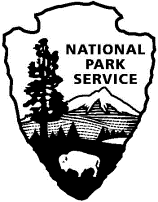 Field Trip ProgramRevised, September2015The following program is designed to supplement the Every Kid in a Park lessons and culminate with a 30 min “Ask a Ranger” in-park activity. 4th grader passes for the whole class will be issued to the teacher at the end of the in-park program.Essential Questions: Why does Petrified Forest exist? What activities can you do in Petrified Forest?What kinds of resources are protected in the park?What can visitors do to help protect the park?Learning Objectives: 1. Students will be able to identify the reason Petrified Forest was established. 2. Students will research Petrified Forest National Park using the park movie, Trip Planner newspaper, and official park map.3. Students will come to the park prepared with questions for the ranger about Petrified Forest. Pre-visit Activities: 45-60 min Materials provided by the park:Timeless Impressions DVD (1 copy)Park Trip Planner newspaper (15 copies)Park official map (15 copies)Procedure:Students watch the 20 min version of Timeless Impressions and use park brochures as reference material to complete the research project from the Every Kid in a Park lesson.The student worksheet below can be used as a guide for their research. Note: Not all of the questions from Step 6 in the Every Kid lesson are addressed in the worksheet. Students prepare one question that they were not able to answer during their research to ask the ranger during the in park program.*Paper materials are yours to keep. Please bring the DVD back with you during your field trip.Student WorksheetName _________________________________  			Date _________________	What year was Petrified Forest established as a national monument?Why was Petrified Forest established?What activities can you do in Petrified Forest?List at least three resources (natural, cultural, or experiential) that people can enjoy and are protected in Petrified Forest.What good behaviors can visitors do to help protect Petrified Forest?What else do you want to know about Petrified Forest National Park? (One question you want to ask the ranger.)*Extension – Students can use the park brochures and plan their own trip through the park based on their interests.  Math skills can be practiced by allotting amounts of time for certain trails and other activities then adding up how long their trip will take.Student Worksheet (answers)Name _________________________________  			Date _________________	What year was Petrified Forest established as a national monument? 1906Why was Petrified Forest established? The original establishment was to protect and scientifically study one of the largest deposits of fossilized wood in the world. What activities can you do in Petrified Forest? Ex. Walk trails, hike in the wilderness, backpack (camp overnight), tour fossil exhibits, become a Jr. Ranger, experience solitude, ride your bike, attend a ranger program, identify wildlife, photography.List at least three resources (natural, cultural, or experiential) that people can enjoy and are protected in Petrified Forest. Ex. Petrified wood, fossils of Triassic animals, archeology, living plants and animals, historical artifacts, silence, water sources etc. What good behaviors can visitors do to help protect Petrified Forest? Ex. Stay on trails, pick up trash, do not feed wildlife, practice Leave No Trace principles.What else do you want to know about Petrified Forest National Park? 